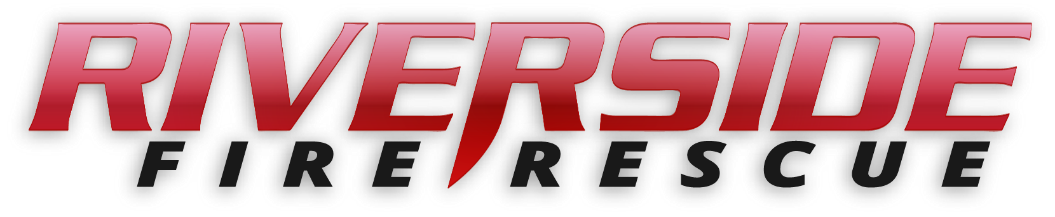 Pierce County Fire Protection District No. 14Commissioners Meeting May 11, 2020In Attendance:  Chief Kira Thirkield, Commissioner Peter Allison, Commissioner Jerry Sandberg, Commissioner John Campbell and Secretary Pat Shandrow.Meeting was held online with Microsoft Teams web application; Chief Thirkield was located at the Fire Station meeting location in case there were any citizens/guests. Commissioner Allison opened the meeting with the pledge of allegiance at 6:35 p.m. The minutes of the April 27, 2020 Regular Board Meeting were approved as corrected.Citizen Comments:  None.Vouchers:  Voucher list was reviewed and approved and attached. Chief’s Report:  The Chief’s Report was presented reviewed and attached.Old Business:SOP Rewrite Project:  Work is continuing. COVID-19 update. Chief Thirkield reported that the PCH Department seems discouraged that the number of new reported cases is not lower than it is.   They report contact tracing and testing in Pierce County is not efficiently being done and is inadequate. The Department, however, is doing well, and has not had any Covid-19 cases. Staffing is on regular schedule. New Business:  No new businessGood of the Order:Commissioner Campbell suggested we may be able to follow the schedule of when schools reopen to go back to having Commissioner meetings at the fire station.  Chief Thirkield reported the Tribal Police Chief requested the presence of Riverside Fire and Rescue last Saturday to participate in a “Drive Thru” graduation ceremony honoring the Seniors of Chief Leschi School.We have received $19,000 from Sterino Farms to recover expenses due to the Hazmat incident which occurred at their location this past year. With no further business to come before the Board, the meeting adjourned at 7:24. p.m. ____________________________Peter Allison, ____________________________ Gerald Sandberg, Commissioner			ATTEST:____________________________		________________________John Campbell, Commissioner			Pat Shandrow, District Secretary